 Покана за кандидатстване за преводачи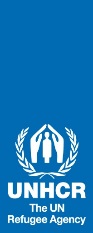 Върховен комисариат на ООН за бежанците Представителството на Върховния комисариат на ООН за бежанците (ВКБООН) в България търси да наеме преводач със следните езици: фарси, пащу и български език. Владеенето на английски език е предимство.Период на договора и праваС избраните кандидати ще бъде сключен временен договор в съответствие с правилата и разпоредбите на ВКБООН.Периодът на договора е от 1 юли 2019 г. до 31 декември 2019 г. Договорът не предполага законова или друга презумпция за подновяване и не може да бъде преобразуван в друг вид назначение.Обща информацияАгенцията на ООН за бежанците е международна неполитическа хуманитарна организация, посветена на защитата на правата и изграждането на по-добро бъдеще за бежанците, разселените лица и хората без гражданство. Като част от мандата си, Представителството на ВКБООН в България оценява условията за прием и имиграционно задържане на лицата по мандата на ВКБООН чрез провеждане на мониторингови посещения в регистрационно-приемателните центрове на Държавната агенция за бежанците и специалните центрове за временно настаняване на чужденци към Министерството на вътрешните работи. По време на мониторинговите посещения, ВКБООН интервюира настанените лица и им предоставя процесуална и друга информация.Основни отговорностиНаетият преводач ще има отговорността да улеснява комуникацията между персонала на ВКБООН и лицата по мандата на ВКБООН.Необходими квалификации, качества и уменияЗадължителни квалификации:• Писмено и говоримо владеене на фарси, пащу и български език. Владеенето и на английски език е предимство;• Завършено средно образование;• Силна мотивация за работа в хуманитарната сфера;• Способност за работа под напрежение и в среда с предизвикателства;• Възможност за често пътуване извън София;• Отвореност и адаптивностЖелателен опит / квалификации:• Университетско образование / степен по устен или писмен превод е предимство;• Предишен опит в работата с търсещи убежище и бежанци е предимство;• Предишен опит с устен или писмен превод е предимство.Документи за кандидатстванеЗаинтересованите кандидати се поканват да изпратят мотивационно писмо на английски или български език и попълнена автобиографична форма, която можете да свалите от следния линк: www.unhcr.org/ceu/wp-content/uploads/sites/17/2018/09/UNHCR_Personal_History_Form.docm с копия от съответни сертификати / дипломи - по електронната поща на: BULSO@UNHCR.ORG или на адрес: пл. „Позитано“ 2, София 1000 / Представителство на ВКБООН в България.Краен срок за кандидатстване: 15 юни 2019 г.Само избрани кандидати ще бъдат поканени за интервю и съответно друго оценяване.